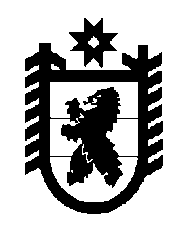 Российская Федерация Республика Карелия    РАСПОРЯЖЕНИЕГЛАВЫ РЕСПУБЛИКИ КАРЕЛИЯВнести в состав Совета по морской деятельности при Главе Республики Карелия (далее – Совет), утвержденный распоряжением Главы Республики Карелия от 18 апреля 2005 года № 200-р (Собрание законодательства Республики Карелия, 2005, № 4, ст. 362; 2009, № 10, ст. 1139; 2012, № 1,          ст. 54; № 9, ст. 1615;  2014, № 3, ст. 387; 2015, № 9, ст. 1728), следующие изменения:включить в состав Совета следующих лиц:Савельев Ю.В. – заместитель Премьер-министра Правительства Республики Карелия, заместитель председателя Совета; Павлов А.Н. – первый заместитель Министра по природопользованию и экологии Республики Карелия;Наумов А.Е. – начальник отдела Государственного комитета Республики Карелия по дорожному хозяйству, транспорту и связи;Шейновский О.И. – исполняющий обязанности руководителя Управления Федеральной службы по надзору в сфере природопользования (Росприроднадзора) по Республике Карелия (по согласованию);Охота К.А. – заместитель руководителя Северо-Западного территориаль-ного управления Федерального агентства по рыболовству (по согласованию);Поздняков С.В. – начальник отдела государственного контроля, надзора и рыбоохраны по Республике Карелия Северо-Западного территориального управления Федерального агентства по рыболовству (по согласованию);Иванов С.И. – начальник федерального государственного бюджетного учреждения «Карельское бассейновое управление по рыболовству и сохранению водных биологических ресурсов» (по согласованию);2) исключить из состава Совета Громова О.Ю., Жадановского И.С., Мовчана В.А., Полевского А.А., Редько Н.И.          Глава Республики  Карелия                                                                    А.П. Худилайненг. Петрозаводск11 января 2017 года№ 7-р